TÜRKİYE YÜZME FEDERASYONU 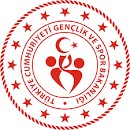 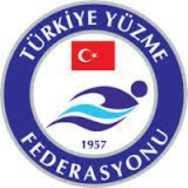 YÜZME İL TEMSİLCİLİĞİ DİYARBAKIRDİYARBAKIR 23 NİSAN ULUSAL EGEMENLİK VE ÇOCUK BAYRAMI YÜZME ŞENLİĞİ MÜSABAKA PROGRAMI Müsabaka Tarihi 	 	                         : 23 Nisan 2024  Müsabaka Başlama Saati: 		: 09:00 Müsabaka Yeri 	 	                         : ŞEHİTLİK KAPALI YÜZME HAVUZU Katılım Yaşı 	 	 	 	           : 7-11 yaş Kadın/Erkek Son Liste Bildirim Tarihi  	                    : 22 NİSAN 2024 Saat: 17:59’a kadar MÜSABAKA KURALLARI VE TALİMATLARI Yarışma kayıt işlemleri TÜRKİYE YÜZME FEDERASYONU PORTALI ÜZERİNDEN (https://portal.tyf.gov.tr/) Kulüp ve Antrenörlere tanımlı kullanıcı adı ve şifre ile giriş yapılarak başvurular tamamlanacaktır.  Türkiye Yüzme Federasyonu Müsabaka Genel Talimatları geçerlidir. Yarışmalara belirtilen yaş grubu sporcuları 2023-2024 vizeli lisanları ile iştirak edeceklerdir.Sporcular yarışma boyunca seansa bakılmaksızın en fazla 4 mesafede yarışabilirler. MÜSABAKA PROGRAMI MÜSABAKA PROGRAMI MÜSABAKA PROGRAMI MÜSABAKA PROGRAMI 1.Gün Sabah 10.00 1.Gün Sabah 10.00 1.Gün Sabah 15.00 1.Gün Sabah 15.00 100M KURBAĞALAMA8-9-10-11 YAŞKADINERKEK 50M SERBEST7-8-9-10-11 YAŞKADINERKEK50M SIRTÜSTÜ7-8-9-10-11 YAŞKADINERKEK100M SIRTÜSTÜ8-9-10-11 YAŞKADINERKEK100M SERBEST8-9-10-11KADINERKEK50M KURBAĞALAMA7-8-9-10-11 YAŞKADINERKEK50M KELEBEK7-8-9-10-11 YAŞKADINERKEK100M KARIŞIK8-9-10-11KADINERKEK